Geografía 2° año ~ D-100 “Divina Providencia” 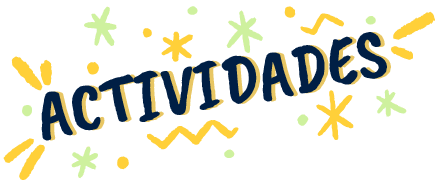 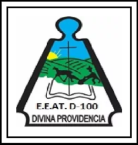 Responder en el siguiente link la actividad de integración sobre lo desarrollado en esta última parte.https://docs.google.com/forms/d/e/1FAIpQLScFSRo4j1Bd2VJJXYCVuC9xxRwifD-trkohVNumd5DX2x104Q/viewform?usp=sf_link